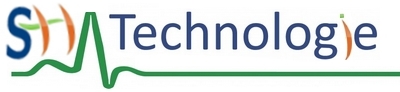 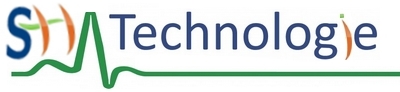 Analyser le fonctionnement et la structure d’un objet, identifier les entrées et sorties» Représentation fonctionnelle des systèmes» Structure des systèmes» Chaîne d’énergie» Chaîne d’informationCompétences